LES PASSEJAÏRES DE VARILHES                    				  	 FICHE ITINÉRAIREAX LES THERMES n° 35"Cette fiche participe à la constitution d'une mémoire des itinéraires proposés par les animateurs du club. Eux seuls y ont accès. Ils s'engagent à ne pas la diffuser en dehors du club."Date de la dernière mise à jour : 7 janvier 2020La carte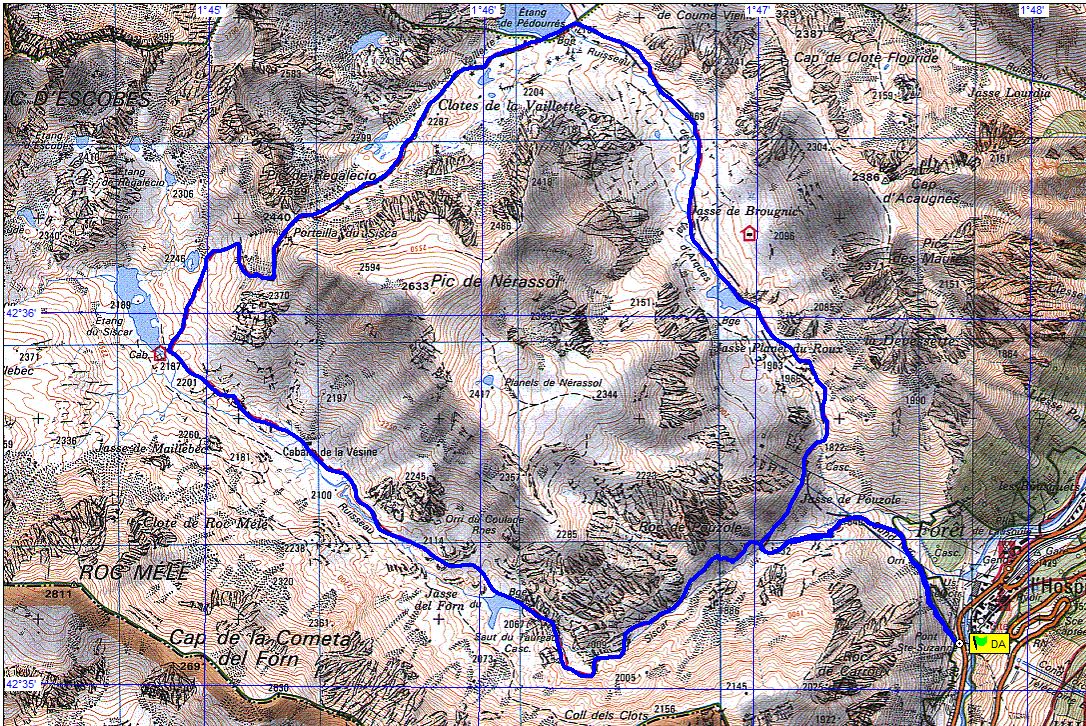 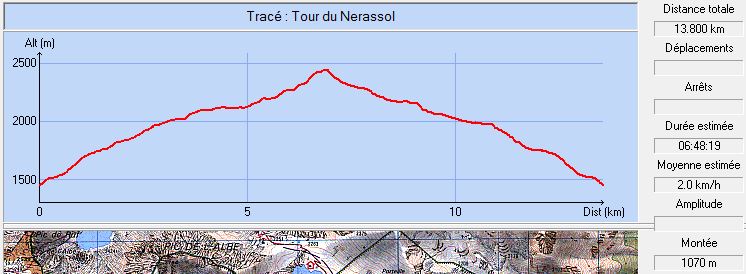 Commune de départ et dénomination de l’itinéraire : L’hospitalet – Parking 250 m à gauche après la sortie du village - L'étang  du Sisca, le col de Sisca et  l'étang de Pédourès en circuit  depuis l'Hospitalet (ou le tour du Pic de Nérassol)Date, animateur(trice), nombre de participants (éventuel) :11.08.2010 – A. Saurat22.05.2011 – B. Mouchague23.07.2014 – P. De Meerleer – x participants (Reportage photos)24.09.2017 – J.P. Baccou – 8 participants (Reportage photos)L’itinéraire est décrit sur les supports suivants : Guide Rando Ariège de J.P. Siréjol – Balades 50 et 51 – Pages 84 et 85Randonnées dans les Pyrénées ariégeoises de Michel Sébastien – Pages 130 et 131http://www.rando-marche.fr/_3825_52_randonnees-tour-du-nerassol--etang-du-siscaTerritoire des vallées d’AX – Topo-guide n° 2 – Lacs et torrents – Balade n° 41Classification, temps de parcours, dénivelé positif, distance, durée :Montagnol – 6h00 – 1050 m 13 km – Journée          Indice d’effort   : 119    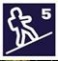 Balisage : Jaune et rouge jusqu’au pont de pierre puis jaune jusqu’à l’étang de Pédourès puis, à nouveau, jaune et rouge jusqu’à l’arrivée.Particularité(s) : Site ou point remarquable :Le cirque qui entoure l’étang de Sisca avec les pics de Régalecio et d’Escorbes, le cylindre d’Escobes et le pic de Siscaro,Les méandres du ruisseau de Sisca dans la jasse de MaillebecTrace GPS : Oui Distance entre la gare de Varilhes et le lieu de départ : 71 kmObservation(s) : Le parking se trouve à gauche, en contrebas de la RN 20. Pour commencer la randonnée, il faut traverser la nationale (prudence) pour emprunter un petit sentier en face, légèrement sur la droite. Le départ est peu visible, le poteau directionnel est parfois renversé.Possibilité depuis le col du Sisca de faire un A/R jusqu’au Pic de Nérassol qui culmine à 2633 m (+ 1h15 environ).